В МБОУ «Лицей № 57» в период с 25 сентября по 4 октября 2023 года для обучающихся 8-11 классов состоялась декада мероприятий, посвященных профилактике потребления наркотических и иных психотропных веществ, а также никотинсодержащей продукции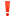 В рамках декады проведены профилактические тематические беседы, просмотр тематических видеороликов, квест – игра, круглый стол с педагогом – психологом, родительские собрания.Все обучающиеся ознакомлены с памятками по профилактике употребления психоактивных веществ и никотинсодержащей продукции обучающихся 8-11 классов. Среди обучающихся 6 классов проведен классный час «ЗОЖ».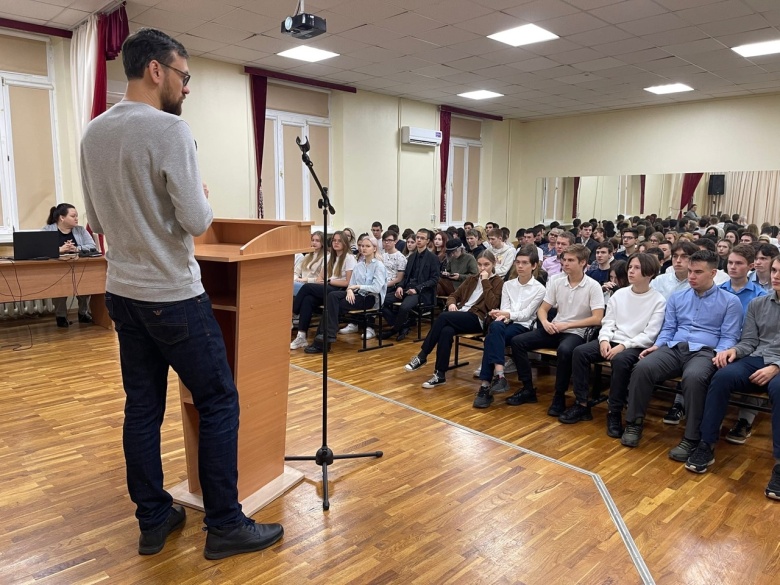 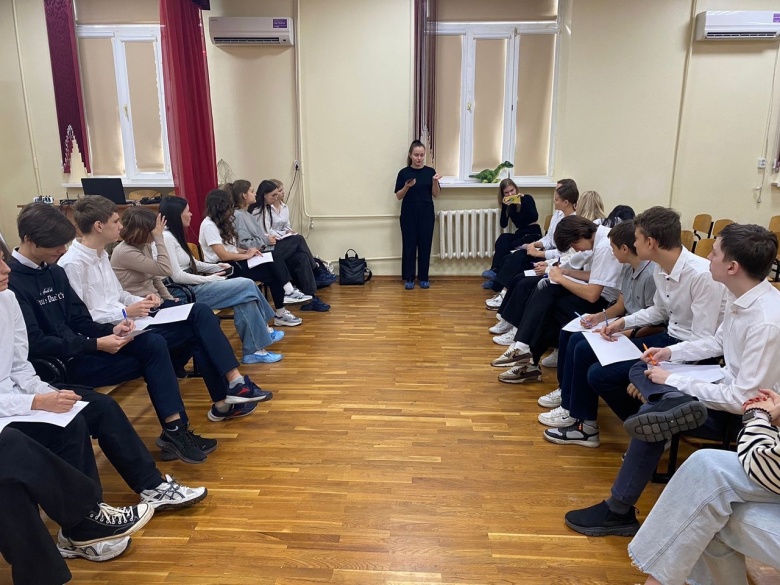 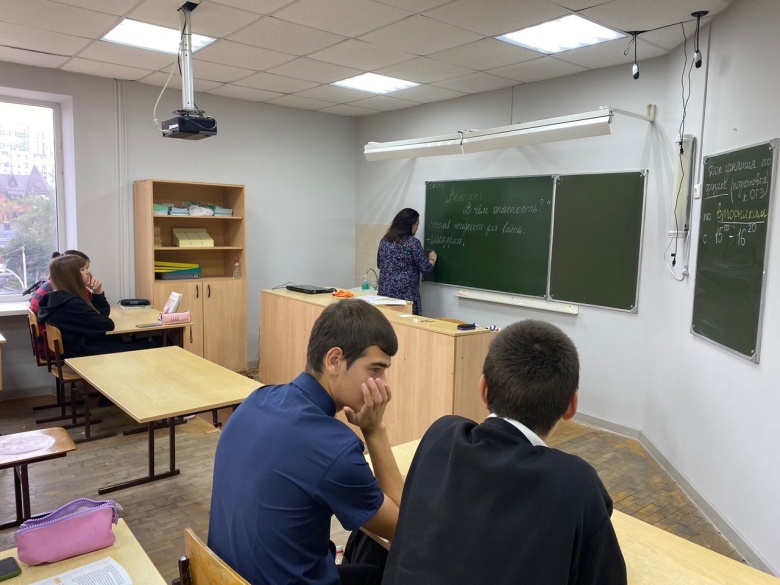 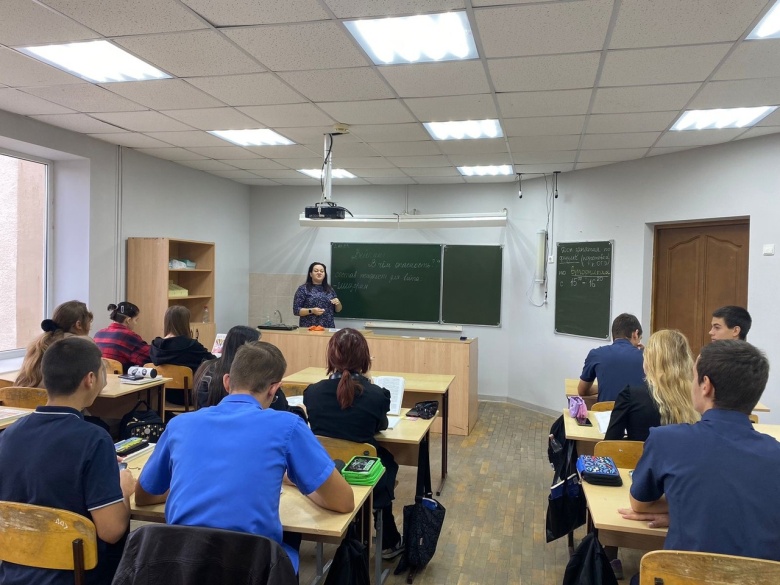 